ENTÊTE DE LA PROPRIETE / NOM DE LA PROPRIETEGESTES BARRIÈRESPour la sécurité de tous, merci d’observer ces recommandations avec le plus grand soin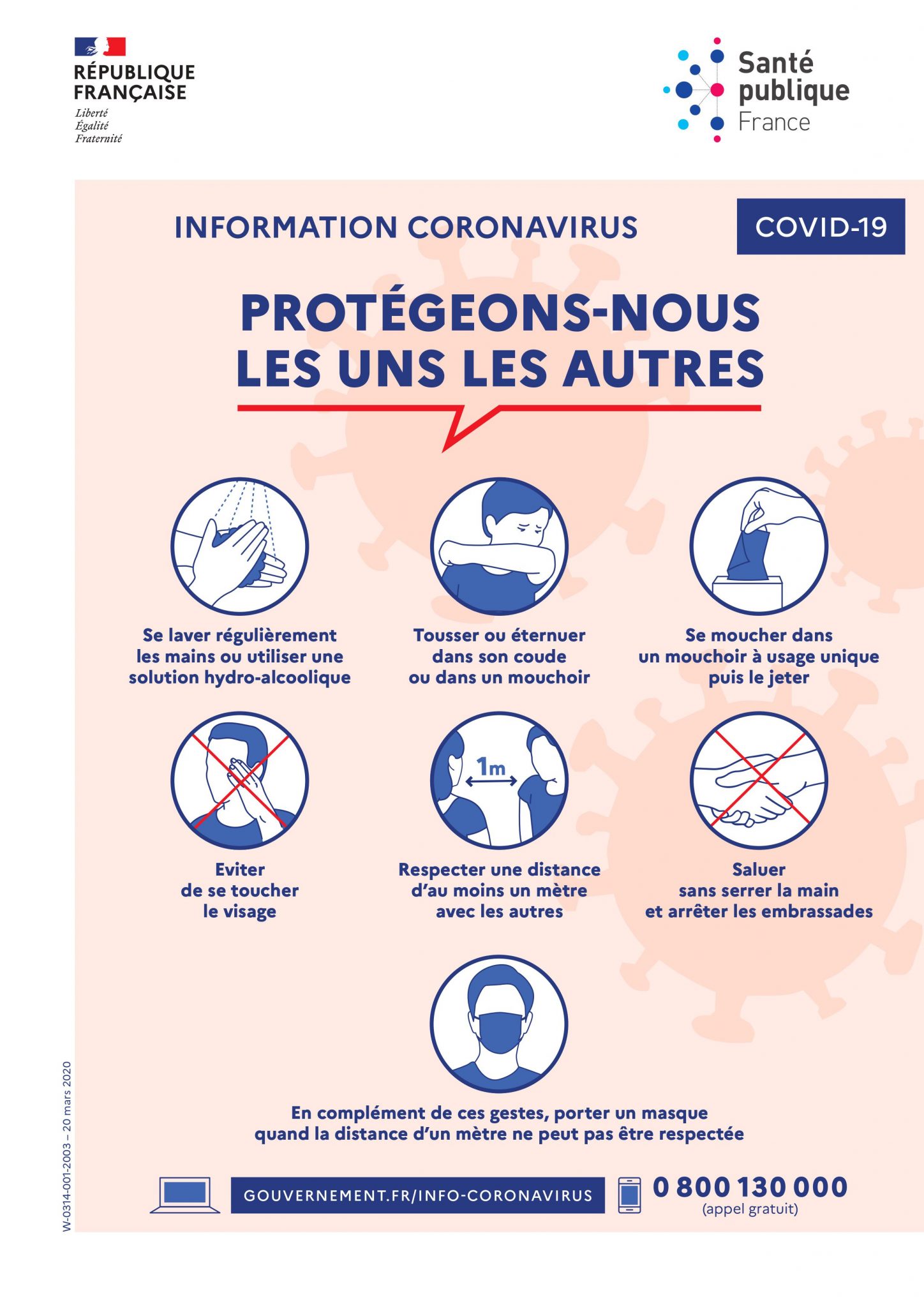 